Weather during the previous forecast periodAccording to meteorological data recorded at Agro meteorological Observatory, Pusa (Bihar), average maximum and minimum temperature were 38.8°C and 26.6°C, respectively. Average relative humidity was 78 percent at 0700 hrs and 52 percent at 1400 hrs. Soil temperature at 5 cm depth was 31.4°C at 0700 hrs and 39.8°C at 1400 hrs. Average wind speed, daily sunshine hours and average daily evaporation were 6.2km/hr, 8.7hours and 6.0mm, respectively. At the center, about 13.4 mm rainfall has been recorded.Medium Range Weather Forecast(1-5 June, 2019)(Begusarai)Advisory for the farmers(A. Sattar)(Nodal Officer)Weather during the previous forecast periodAccording to meteorological data recorded at Agro meteorological Observatory, Pusa (Bihar), average maximum and minimum temperature were 38.8°C and 26.6°C, respectively. Average relative humidity was 78 percent at 0700 hrs and 52 percent at 1400 hrs. Soil temperature at 5 cm depth was 31.4°C at 0700 hrs and 39.8°C at 1400 hrs. Average wind speed, daily sunshine hours and average daily evaporation were 6.2km/hr, 8.7hours and 6.0mm, respectively. At the center, about 13.4 mm rainfall has been recorded.Medium Range Weather Forecast(29 May-2 June, 2019) (Darbhanga)Advisory for the farmers(A. Sattar)(Nodal Officer)Weather during the previous forecast periodAccording to meteorological data recorded at Agro meteorological Observatory, Pusa (Bihar), average maximum and minimum temperature were 38.8°C and 26.6°C, respectively. Average relative humidity was 78 percent at 0700 hrs and 52 percent at 1400 hrs. Soil temperature at 5 cm depth was 31.4°C at 0700 hrs and 39.8°C at 1400 hrs. Average wind speed, daily sunshine hours and average daily evaporation were 6.2km/hr, 8.7hours and 6.0mm, respectively. At the center, about 13.4 mm rainfall has been recorded.Medium Range Weather Forecast(29 May-2 June, 2019) (East Champaran)Advisory for the farmers(A. Sattar)(Nodal Officer)Weather during the previous forecast periodAccording to meteorological data recorded at Agro meteorological Observatory, Pusa (Bihar), average maximum and minimum temperature were 38.8°C and 26.6°C, respectively. Average relative humidity was 78 percent at 0700 hrs and 52 percent at 1400 hrs. Soil temperature at 5 cm depth was 31.4°C at 0700 hrs and 39.8°C at 1400 hrs. Average wind speed, daily sunshine hours and average daily evaporation were 6.2km/hr, 8.7hours and 6.0mm, respectively. At the center, about 13.4 mm rainfall has been recorded.Medium Range Weather Forecast(29 May-2 June, 2019) (Gopalganj)Advisory for the farmers(A. Sattar)(Nodal Officer)Weather during the previous forecast periodAccording to meteorological data recorded at Agro meteorological Observatory, Pusa (Bihar), average maximum and minimum temperature were 38.8°C and 26.6°C, respectively. Average relative humidity was 78 percent at 0700 hrs and 52 percent at 1400 hrs. Soil temperature at 5 cm depth was 31.4°C at 0700 hrs and 39.8°C at 1400 hrs. Average wind speed, daily sunshine hours and average daily evaporation were 6.2km/hr, 8.7hours and 6.0mm, respectively. At the center, about 13.4 mm rainfall has been recorded.Medium Range Weather Forecast(29 May-2 June, 2019) (Madhubani)Advisory for the farmers(A. Sattar)(Nodal Officer)Weather during the previous forecast periodAccording to meteorological data recorded at Agro meteorological Observatory, Pusa (Bihar), average maximum and minimum temperature were 38.8°C and 26.6°C, respectively. Average relative humidity was 78 percent at 0700 hrs and 52 percent at 1400 hrs. Soil temperature at 5 cm depth was 31.4°C at 0700 hrs and 39.8°C at 1400 hrs. Average wind speed, daily sunshine hours and average daily evaporation were 6.2km/hr, 8.7hours and 6.0mm, respectively. At the center, about 13.4 mm rainfall has been recorded.Medium Range Weather Forecast(29 May-2 June, 2019) (Muzaffarpur)Advisory for the farmers(A. Sattar)(Nodal Officer)Weather during the previous forecast periodAccording to meteorological data recorded at Agro meteorological Observatory, Pusa (Bihar), average maximum and minimum temperature were 38.8°C and 26.6°C, respectively. Average relative humidity was 78 percent at 0700 hrs and 52 percent at 1400 hrs. Soil temperature at 5 cm depth was 31.4°C at 0700 hrs and 39.8°C at 1400 hrs. Average wind speed, daily sunshine hours and average daily evaporation were 6.2km/hr, 8.7hours and 6.0mm, respectively. At the center, about 13.4 mm rainfall has been recorded.Medium Range Weather Forecast(29 May-2 June, 2019) (Samastipur)Advisory for the farmers(A. Sattar)(Nodal Officer)Weather during the previous forecast periodAccording to meteorological data recorded at Agro meteorological Observatory, Pusa (Bihar), average maximum and minimum temperature were 38.8°C and 26.6°C, respectively. Average relative humidity was 78 percent at 0700 hrs and 52 percent at 1400 hrs. Soil temperature at 5 cm depth was 31.4°C at 0700 hrs and 39.8°C at 1400 hrs. Average wind speed, daily sunshine hours and average daily evaporation were 6.2km/hr, 8.7hours and 6.0mm, respectively. At the center, about 13.4 mm rainfall has been recorded.Medium Range Weather Forecast(29 May-2 June, 2019) (Saran)Advisory for the farmers(A. Sattar)(Nodal Officer)Weather during the previous forecast periodAccording to meteorological data recorded at Agro meteorological Observatory, Pusa (Bihar), average maximum and minimum temperature were 38.8°C and 26.6°C, respectively. Average relative humidity was 78 percent at 0700 hrs and 52 percent at 1400 hrs. Soil temperature at 5 cm depth was 31.4°C at 0700 hrs and 39.8°C at 1400 hrs. Average wind speed, daily sunshine hours and average daily evaporation were 6.2km/hr, 8.7hours and 6.0mm, respectively. At the center, about 13.4 mm rainfall has been recorded.Medium Range Weather Forecast(29 May-2 June, 2019) (Shivhar)Advisory for the farmers(A. Sattar)(Nodal Officer)Weather during the previous forecast periodAccording to meteorological data recorded at Agro meteorological Observatory, Pusa (Bihar), average maximum and minimum temperature were 38.8°C and 26.6°C, respectively. Average relative humidity was 78 percent at 0700 hrs and 52 percent at 1400 hrs. Soil temperature at 5 cm depth was 31.4°C at 0700 hrs and 39.8°C at 1400 hrs. Average wind speed, daily sunshine hours and average daily evaporation were 6.2km/hr, 8.7hours and 6.0mm, respectively. At the center, about 13.4 mm rainfall has been recorded.Medium Range Weather Forecast(29 May-2 June, 2019) (Sitamarhi)Advisory for the farmers(A. Sattar)(Nodal Officer)Weather during the previous forecast periodAccording to meteorological data recorded at Agro meteorological Observatory, Pusa (Bihar), average maximum and minimum temperature were 38.8°C and 26.6°C, respectively. Average relative humidity was 78 percent at 0700 hrs and 52 percent at 1400 hrs. Soil temperature at 5 cm depth was 31.4°C at 0700 hrs and 39.8°C at 1400 hrs. Average wind speed, daily sunshine hours and average daily evaporation were 6.2km/hr, 8.7hours and 6.0mm, respectively. At the center, about 13.4 mm rainfall has been recorded.Medium Range Weather Forecast(29 May-2 June, 2019) (Siwan)Advisory for the farmers(A. Sattar)(Nodal Officer)Weather during the previous forecast periodAccording to meteorological data recorded at Agro meteorological Observatory, Pusa (Bihar), average maximum and minimum temperature were 38.8°C and 26.6°C, respectively. Average relative humidity was 78 percent at 0700 hrs and 52 percent at 1400 hrs. Soil temperature at 5 cm depth was 31.4°C at 0700 hrs and 39.8°C at 1400 hrs. Average wind speed, daily sunshine hours and average daily evaporation were 6.2km/hr, 8.7hours and 6.0mm, respectively. At the center, about 13.4 mm rainfall has been recorded.Medium Range Weather Forecast(29 May-2 June, 2019) (Vaishali)Advisory for the farmers(A. Sattar)(Nodal Officer)Weather during the previous forecast periodAccording to meteorological data recorded at Agro meteorological Observatory, Pusa (Bihar), average maximum and minimum temperature were 38.8°C and 26.6°C, respectively. Average relative humidity was 78 percent at 0700 hrs and 52 percent at 1400 hrs. Soil temperature at 5 cm depth was 31.4°C at 0700 hrs and 39.8°C at 1400 hrs. Average wind speed, daily sunshine hours and average daily evaporation were 6.2km/hr, 8.7hours and 6.0mm, respectively. At the center, about 13.4 mm rainfall has been recorded.Medium Range Weather Forecast(29 May-2 June, 2019) (West Champaran)Advisory for the farmers(A. Sattar)(Nodal Officer)GRAMIN KRISHI MAUSAM SEWA (GKMS)AGRO-METEOROLOGY DIVISIONDr. Rajendra Prasad Central Agricultural University, PusaSamastipur, Bihar -848 125GRAMIN KRISHI MAUSAM SEWA (GKMS)AGRO-METEOROLOGY DIVISIONDr. Rajendra Prasad Central Agricultural University, PusaSamastipur, Bihar -848 125GRAMIN KRISHI MAUSAM SEWA (GKMS)AGRO-METEOROLOGY DIVISIONDr. Rajendra Prasad Central Agricultural University, PusaSamastipur, Bihar -848 125Bulletin No. 43Date: Friday, 31 May,2019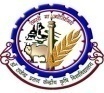 Weather parameters1June2June3June4June5JuneRemarksRainfall(mm)71010510Light rainfall,Thunderstorm & lightning accompanied with gusty winds at 1-2 places during 1-3 JuneMax. T (°C)3435353737-Mini. T (°C)2323242526-Cloud cover (okta)35534Partially cloudy skyMax Relative Humidity (%)8080807070Min Relative Humidity (%)4545453535Wind speed (kmph)1515151015Wind direction(deg)EasterlyEasterlyEasterlyEasterlyEasterlyEasterlyCropPhenophasesAdvisory (Based on weather forecast)As light rainfall has happened over some places of North Bihar districts yesterday. In view of rainfall forecast, farmers are advised to take precaution in agricultural operations such as spraying, harvesting.As light rainfall has happened over some places of North Bihar districts yesterday. In view of rainfall forecast, farmers are advised to take precaution in agricultural operations such as spraying, harvesting.As light rainfall has happened over some places of North Bihar districts yesterday. In view of rainfall forecast, farmers are advised to take precaution in agricultural operations such as spraying, harvesting.Rabi Maize/Mung bean/Urd bean HarvestingIn view of light rainfall during 1-3 June, farmers are advised to take utmost care in the harvesting, threshing of rabi maize. Keep the harvested produce in the secure place to prevent it from damage. Picking of matured pods of mung bean and urd bean is advised at the earliest.Kharif  PaddyLand preparation/NurserysowingNursery sowing of long duration varieties of paddy such as Rajshree, Rajendra sweta, Rajendra mansuri, BPT-5204, Swarna, Satyam and Kishori is advised. Before sowing, seed should be treated with Carbendazim@1.5 gram/kg of seed. Farmers are advised to arrange the seeds from reliable sources.Kharif  MaizeLand preparation/Sowing Land preparation/sowing of kharif maize is advised. Devki, Suwan, Shaktimaan-1, Shaktimaan-2, Rajendra shanker makka-3 and Ganga 11 varieties are suitable for sowing in North Bihar. Application of 100 quintals of FYM, 30 kg Nitrogen, 60 kg Phosphorus and 50 kg potash per hectare is advised during land preparation. Before sowing, check the proper moisture in the soil. Lack of soil moisture results poor germination.Kharif onionLand preparationLand preparation is advised for kharif onion. For healthy and strong seedlings, application of FYM/compost is advised during nursery preparation. Agrifound Dark Red (ADR), N-53, Bhima super, Arka kalyan are recommended varieties for sowing in North Bihar region. Farmers are advised to arrange the seeds from reliable sources. TurmericSowingSowing of Rajendra Sonia and Rajendra Sonali varieties of turmeric is advised. Application of 25-30 tonnes of cow dung, 60-75 kg nitrogen,50-60 kg phosphorus,100-120 kg potassium and 20-25 kg zinc sulphate per hectare is advised during land preparation. The size of the seed should be around 30-35 gram which contains 4-5 buds. Seed materials should be sown at 30X20 cm apart maintaining a soil depth of 5-6cm. Seed treatment with 2.5 gram Diethane M-45 plus 0.1% bavistin/Kg of seed is advised. Sowing should be done after half an hour of seed treatment. Elephant foot yamSowing Complete the sowing of elephant foot yam at the earliest. Gajendra variety is recommended for sowing in North Bihar. Fodder cropsSowingSowing of fodder crops such as sorghum, maize and bajra are advised.VegetablesFlowering/FruitingIntercultural operation is advised in vegetables such as lady’s finger, pumpkin, cucumber, sponge gourd, bottle gourd etc Monitoring is also advised for infestation of insect-pest and diseases in the vegetables.Litchi HarvestingPloughing of litchi orchard is advised after harvesting of litchi fruits. After ploughing, application of 60-80kg compost, 2.5 kg urea,1.5 kg Single Super Phosphate (SSP), 1.3 kg Murate of potash and 50 gram borax per adult litchi plant is advised, Livestock-               Vaccination of cattles is advised against Anthrax, Black Quarter and H.S. diseases. GRAMIN KRISHI MAUSAM SEWA (GKMS)AGRO-METEOROLOGY DIVISIONDr. Rajendra Prasad Central Agricultural University, PusaSamastipur, Bihar -848 125GRAMIN KRISHI MAUSAM SEWA (GKMS)AGRO-METEOROLOGY DIVISIONDr. Rajendra Prasad Central Agricultural University, PusaSamastipur, Bihar -848 125GRAMIN KRISHI MAUSAM SEWA (GKMS)AGRO-METEOROLOGY DIVISIONDr. Rajendra Prasad Central Agricultural University, PusaSamastipur, Bihar -848 125Bulletin No. 43Date: Friday, 31 May,2019Weather parameters1June2June3June4June5JuneRemarksRainfall(mm)6101050Light rainfall,Thunderstorm & lightning accompanied with gusty winds at 1-2 places during 1-3 JuneMax. T (°C)3435353737-Mini. T (°C)2323242526-Cloud cover (okta)35534Partially cloudy skyMax Relative Humidity (%)8080807070Min Relative Humidity (%)4545453535Wind speed (kmph)1515151015Wind direction(deg)EasterlyEasterlyEasterlyEasterlyEasterlyEasterlyCropPhenophasesAdvisory (Based on weather forecast)As light rainfall has happened over some places of North Bihar districts yesterday. In view of rainfall forecast, farmers are advised to take precaution in agricultural operations such as spraying, harvesting.As light rainfall has happened over some places of North Bihar districts yesterday. In view of rainfall forecast, farmers are advised to take precaution in agricultural operations such as spraying, harvesting.As light rainfall has happened over some places of North Bihar districts yesterday. In view of rainfall forecast, farmers are advised to take precaution in agricultural operations such as spraying, harvesting.Rabi Maize/Mung bean/Urd bean HarvestingIn view of light rainfall during 1-3 June, farmers are advised to take utmost care in the harvesting, threshing of rabi maize. Keep the harvested produce in the secure place to prevent it from damage. Picking of matured pods of mung bean and urd bean is advised at the earliest.Kharif  PaddyLand preparation/NurserysowingNursery sowing of long duration varieties of paddy such as Rajshree, Rajendra sweta, Rajendra mansuri, BPT-5204, Swarna, Satyam and Kishori is advised. Before sowing, seed should be treated with Carbendazim@1.5 gram/kg of seed. Farmers are advised to arrange the seeds from reliable sources.Kharif  MaizeLand preparation/Sowing Land preparation/sowing of kharif maize is advised. Devki, Suwan, Shaktimaan-1, Shaktimaan-2, Rajendra shanker makka-3 and Ganga 11 varieties are suitable for sowing in North Bihar. Application of 100 quintals of FYM, 30 kg Nitrogen, 60 kg Phosphorus and 50 kg potash per hectare is advised during land preparation. Before sowing, check the proper moisture in the soil. Lack of soil moisture results poor germination.Kharif onionLand preparationLand preparation is advised for kharif onion. For healthy and strong seedlings, application of FYM/compost is advised during nursery preparation. Agrifound Dark Red (ADR), N-53, Bhima super, Arka kalyan are recommended varieties for sowing in North Bihar region. Farmers are advised to arrange the seeds from reliable sources. TurmericSowingSowing of Rajendra Sonia and Rajendra Sonali varieties of turmeric is advised. Application of 25-30 tonnes of cow dung, 60-75 kg nitrogen,50-60 kg phosphorus,100-120 kg potassium and 20-25 kg zinc sulphate per hectare is advised during land preparation. The size of the seed should be around 30-35 gram which contains 4-5 buds. Seed materials should be sown at 30X20 cm apart maintaining a soil depth of 5-6cm. Seed treatment with 2.5 gram Diethane M-45 plus 0.1% bavistin/Kg of seed is advised. Sowing should be done after half an hour of seed treatment. Elephant foot yamSowing Complete the sowing of elephant foot yam at the earliest. Gajendra variety is recommended for sowing in North Bihar. Fodder cropsSowingSowing of fodder crops such as sorghum, maize and bajra are advised.VegetablesFlowering/FruitingIntercultural operation is advised in vegetables such as lady’s finger, pumpkin, cucumber, sponge gourd, bottle gourd etc Monitoring is also advised for infestation of insect-pest and diseases in the vegetables.Litchi HarvestingPloughing of litchi orchard is advised after harvesting of litchi fruits. After ploughing, application of 60-80kg compost, 2.5 kg urea,1.5 kg Single Super Phosphate (SSP), 1.3 kg Murate of potash and 50 gram borax per adult litchi plant is advised, Livestock-               Vaccination of cattles is advised against Anthrax, Black Quarter and H.S. diseases. GRAMIN KRISHI MAUSAM SEWA (GKMS)AGRO-METEOROLOGY DIVISIONDr. Rajendra Prasad Central Agricultural University, PusaSamastipur, Bihar -848 125GRAMIN KRISHI MAUSAM SEWA (GKMS)AGRO-METEOROLOGY DIVISIONDr. Rajendra Prasad Central Agricultural University, PusaSamastipur, Bihar -848 125GRAMIN KRISHI MAUSAM SEWA (GKMS)AGRO-METEOROLOGY DIVISIONDr. Rajendra Prasad Central Agricultural University, PusaSamastipur, Bihar -848 125Bulletin No. 43Date: Friday, 31 May,2019Weather parameters1June2June3June4June5JuneRemarksRainfall(mm)35536Light rainfall,Thunderstorm & lightning accompanied with gusty winds at 1-2 places during 1-3 JuneMax. T (°C)3435353737-Mini. T (°C)2323242526-Cloud cover (okta)35534Partially cloudy skyMax Relative Humidity (%)8080807070Min Relative Humidity (%)4545453535Wind speed (kmph)1515151015Wind direction(deg)EasterlyEasterlyEasterlyEasterlyEasterlyEasterlyCropPhenophasesAdvisory (Based on weather forecast)As light rainfall has happened over some places of North Bihar districts yesterday. In view of rainfall forecast, farmers are advised to take precaution in agricultural operations such as spraying, harvesting.As light rainfall has happened over some places of North Bihar districts yesterday. In view of rainfall forecast, farmers are advised to take precaution in agricultural operations such as spraying, harvesting.As light rainfall has happened over some places of North Bihar districts yesterday. In view of rainfall forecast, farmers are advised to take precaution in agricultural operations such as spraying, harvesting.Rabi Maize/Mung bean/Urd bean HarvestingIn view of light rainfall during 1-3 June, farmers are advised to take utmost care in the harvesting, threshing of rabi maize. Keep the harvested produce in the secure place to prevent it from damage. Picking of matured pods of mung bean and urd bean is advised at the earliest.Kharif  PaddyLand preparation/NurserysowingNursery sowing of long duration varieties of paddy such as Rajshree, Rajendra sweta, Rajendra mansuri, BPT-5204, Swarna, Satyam and Kishori is advised. Before sowing, seed should be treated with Carbendazim@1.5 gram/kg of seed. Farmers are advised to arrange the seeds from reliable sources.Kharif  MaizeLand preparation/Sowing Land preparation/sowing of kharif maize is advised. Devki, Suwan, Shaktimaan-1, Shaktimaan-2, Rajendra shanker makka-3 and Ganga 11 varieties are suitable for sowing in North Bihar. Application of 100 quintals of FYM, 30 kg Nitrogen, 60 kg Phosphorus and 50 kg potash per hectare is advised during land preparation. Before sowing, check the proper moisture in the soil. Lack of soil moisture results poor germination.Kharif onionLand preparationLand preparation is advised for kharif onion. For healthy and strong seedlings, application of FYM/compost is advised during nursery preparation. Agrifound Dark Red (ADR), N-53, Bhima super, Arka kalyan are recommended varieties for sowing in North Bihar region. Farmers are advised to arrange the seeds from reliable sources. TurmericSowingSowing of Rajendra Sonia and Rajendra Sonali varieties of turmeric is advised. Application of 25-30 tonnes of cow dung, 60-75 kg nitrogen,50-60 kg phosphorus,100-120 kg potassium and 20-25 kg zinc sulphate per hectare is advised during land preparation. The size of the seed should be around 30-35 gram which contains 4-5 buds. Seed materials should be sown at 30X20 cm apart maintaining a soil depth of 5-6cm. Seed treatment with 2.5 gram Diethane M-45 plus 0.1% bavistin/Kg of seed is advised. Sowing should be done after half an hour of seed treatment. Elephant foot yamSowing Complete the sowing of elephant foot yam at the earliest. Gajendra variety is recommended for sowing in North Bihar. Fodder cropsSowingSowing of fodder crops such as sorghum, maize and bajra are advised.VegetablesFlowering/FruitingIntercultural operation is advised in vegetables such as lady’s finger, pumpkin, cucumber, sponge gourd, bottle gourd etc Monitoring is also advised for infestation of insect-pest and diseases in the vegetables.Litchi HarvestingPloughing of litchi orchard is advised after harvesting of litchi fruits. After ploughing, application of 60-80kg compost, 2.5 kg urea,1.5 kg Single Super Phosphate (SSP), 1.3 kg Murate of potash and 50 gram borax per adult litchi plant is advised, Livestock-               Vaccination of cattles is advised against Anthrax, Black Quarter and H.S. diseases. GRAMIN KRISHI MAUSAM SEWA (GKMS)AGRO-METEOROLOGY DIVISIONDr. Rajendra Prasad Central Agricultural University, PusaSamastipur, Bihar -848 125GRAMIN KRISHI MAUSAM SEWA (GKMS)AGRO-METEOROLOGY DIVISIONDr. Rajendra Prasad Central Agricultural University, PusaSamastipur, Bihar -848 125GRAMIN KRISHI MAUSAM SEWA (GKMS)AGRO-METEOROLOGY DIVISIONDr. Rajendra Prasad Central Agricultural University, PusaSamastipur, Bihar -848 125Bulletin No. 43Date: Friday, 31 May,2019Weather parameters1June2June3June4June5JuneRemarksRainfall(mm)03530Light rainfall,Thunderstorm & lightning accompanied with gusty winds at 1-2 places during 1-3 JuneMax. T (°C)3435353737-Mini. T (°C)2323242526-Cloud cover (okta)35534Partially cloudy skyMax Relative Humidity (%)8080807070Min Relative Humidity (%)4545453535Wind speed (kmph)1515151015Wind direction(deg)EasterlyEasterlyEasterlyEasterlyEasterlyEasterlyCropPhenophasesAdvisory (Based on weather forecast)As light rainfall has happened over some places of North Bihar districts yesterday. In view of rainfall forecast, farmers are advised to take precaution in agricultural operations such as spraying, harvesting.As light rainfall has happened over some places of North Bihar districts yesterday. In view of rainfall forecast, farmers are advised to take precaution in agricultural operations such as spraying, harvesting.As light rainfall has happened over some places of North Bihar districts yesterday. In view of rainfall forecast, farmers are advised to take precaution in agricultural operations such as spraying, harvesting.Rabi Maize/Mung bean/Urd bean HarvestingIn view of light rainfall during 1-3 June, farmers are advised to take utmost care in the harvesting, threshing of rabi maize. Keep the harvested produce in the secure place to prevent it from damage. Picking of matured pods of mung bean and urd bean is advised at the earliest.Kharif  PaddyLand preparation/NurserysowingNursery sowing of long duration varieties of paddy such as Rajshree, Rajendra sweta, Rajendra mansuri, BPT-5204, Swarna, Satyam and Kishori is advised. Before sowing, seed should be treated with Carbendazim@1.5 gram/kg of seed. Farmers are advised to arrange the seeds from reliable sources.Kharif  MaizeLand preparation/Sowing Land preparation/sowing of kharif maize is advised. Devki, Suwan, Shaktimaan-1, Shaktimaan-2, Rajendra shanker makka-3 and Ganga 11 varieties are suitable for sowing in North Bihar. Application of 100 quintals of FYM, 30 kg Nitrogen, 60 kg Phosphorus and 50 kg potash per hectare is advised during land preparation. Before sowing, check the proper moisture in the soil. Lack of soil moisture results poor germination.Kharif onionLand preparationLand preparation is advised for kharif onion. For healthy and strong seedlings, application of FYM/compost is advised during nursery preparation. Agrifound Dark Red (ADR), N-53, Bhima super, Arka kalyan are recommended varieties for sowing in North Bihar region. Farmers are advised to arrange the seeds from reliable sources. TurmericSowingSowing of Rajendra Sonia and Rajendra Sonali varieties of turmeric is advised. Application of 25-30 tonnes of cow dung, 60-75 kg nitrogen,50-60 kg phosphorus,100-120 kg potassium and 20-25 kg zinc sulphate per hectare is advised during land preparation. The size of the seed should be around 30-35 gram which contains 4-5 buds. Seed materials should be sown at 30X20 cm apart maintaining a soil depth of 5-6cm. Seed treatment with 2.5 gram Diethane M-45 plus 0.1% bavistin/Kg of seed is advised. Sowing should be done after half an hour of seed treatment. Elephant foot yamSowing Complete the sowing of elephant foot yam at the earliest. Gajendra variety is recommended for sowing in North Bihar. Fodder cropsSowingSowing of fodder crops such as sorghum, maize and bajra are advised.VegetablesFlowering/FruitingIntercultural operation is advised in vegetables such as lady’s finger, pumpkin, cucumber, sponge gourd, bottle gourd etc Monitoring is also advised for infestation of insect-pest and diseases in the vegetables.Litchi HarvestingPloughing of litchi orchard is advised after harvesting of litchi fruits. After ploughing, application of 60-80kg compost, 2.5 kg urea,1.5 kg Single Super Phosphate (SSP), 1.3 kg Murate of potash and 50 gram borax per adult litchi plant is advised, Livestock-               Vaccination of cattles is advised against Anthrax, Black Quarter and H.S. diseases. GRAMIN KRISHI MAUSAM SEWA (GKMS)AGRO-METEOROLOGY DIVISIONDr. Rajendra Prasad Central Agricultural University, PusaSamastipur, Bihar -848 125GRAMIN KRISHI MAUSAM SEWA (GKMS)AGRO-METEOROLOGY DIVISIONDr. Rajendra Prasad Central Agricultural University, PusaSamastipur, Bihar -848 125GRAMIN KRISHI MAUSAM SEWA (GKMS)AGRO-METEOROLOGY DIVISIONDr. Rajendra Prasad Central Agricultural University, PusaSamastipur, Bihar -848 125Bulletin No. 43Date: Friday, 31 May,2019Weather parameters1June2June3June4June5JuneRemarksRainfall(mm)5101000Light rainfall,Thunderstorm & lightning accompanied with gusty winds at 1-2 places during 1-3 JuneMax. T (°C)3435353737-Mini. T (°C)2323242526-Cloud cover (okta)35534Partially cloudy skyMax Relative Humidity (%)8080807070Min Relative Humidity (%)4545453535Wind speed (kmph)1515151015Wind direction(deg)EasterlyEasterlyEasterlyEasterlyEasterlyEasterlyCropPhenophasesAdvisory (Based on weather forecast)As light rainfall has happened over some places of North Bihar districts yesterday. In view of rainfall forecast, farmers are advised to take precaution in agricultural operations such as spraying, harvesting.As light rainfall has happened over some places of North Bihar districts yesterday. In view of rainfall forecast, farmers are advised to take precaution in agricultural operations such as spraying, harvesting.As light rainfall has happened over some places of North Bihar districts yesterday. In view of rainfall forecast, farmers are advised to take precaution in agricultural operations such as spraying, harvesting.Rabi Maize/Mung bean/Urd bean HarvestingIn view of light rainfall during 1-3 June, farmers are advised to take utmost care in the harvesting, threshing of rabi maize. Keep the harvested produce in the secure place to prevent it from damage. Picking of matured pods of mung bean and urd bean is advised at the earliest.Kharif  PaddyLand preparation/NurserysowingNursery sowing of long duration varieties of paddy such as Rajshree, Rajendra sweta, Rajendra mansuri, BPT-5204, Swarna, Satyam and Kishori is advised. Before sowing, seed should be treated with Carbendazim@1.5 gram/kg of seed. Farmers are advised to arrange the seeds from reliable sources.Kharif  MaizeLand preparation/Sowing Land preparation/sowing of kharif maize is advised. Devki, Suwan, Shaktimaan-1, Shaktimaan-2, Rajendra shanker makka-3 and Ganga 11 varieties are suitable for sowing in North Bihar. Application of 100 quintals of FYM, 30 kg Nitrogen, 60 kg Phosphorus and 50 kg potash per hectare is advised during land preparation. Before sowing, check the proper moisture in the soil. Lack of soil moisture results poor germination.Kharif onionLand preparationLand preparation is advised for kharif onion. For healthy and strong seedlings, application of FYM/compost is advised during nursery preparation. Agrifound Dark Red (ADR), N-53, Bhima super, Arka kalyan are recommended varieties for sowing in North Bihar region. Farmers are advised to arrange the seeds from reliable sources. TurmericSowingSowing of Rajendra Sonia and Rajendra Sonali varieties of turmeric is advised. Application of 25-30 tonnes of cow dung, 60-75 kg nitrogen,50-60 kg phosphorus,100-120 kg potassium and 20-25 kg zinc sulphate per hectare is advised during land preparation. The size of the seed should be around 30-35 gram which contains 4-5 buds. Seed materials should be sown at 30X20 cm apart maintaining a soil depth of 5-6cm. Seed treatment with 2.5 gram Diethane M-45 plus 0.1% bavistin/Kg of seed is advised. Sowing should be done after half an hour of seed treatment. Elephant foot yamSowing Complete the sowing of elephant foot yam at the earliest. Gajendra variety is recommended for sowing in North Bihar. Fodder cropsSowingSowing of fodder crops such as sorghum, maize and bajra are advised.VegetablesFlowering/FruitingIntercultural operation is advised in vegetables such as lady’s finger, pumpkin, cucumber, sponge gourd, bottle gourd etc Monitoring is also advised for infestation of insect-pest and diseases in the vegetables.Litchi HarvestingPloughing of litchi orchard is advised after harvesting of litchi fruits. After ploughing, application of 60-80kg compost, 2.5 kg urea,1.5 kg Single Super Phosphate (SSP), 1.3 kg Murate of potash and 50 gram borax per adult litchi plant is advised, Livestock-               Vaccination of cattles is advised against Anthrax, Black Quarter and H.S. diseases. GRAMIN KRISHI MAUSAM SEWA (GKMS)AGRO-METEOROLOGY DIVISIONDr. Rajendra Prasad Central Agricultural University, PusaSamastipur, Bihar -848 125GRAMIN KRISHI MAUSAM SEWA (GKMS)AGRO-METEOROLOGY DIVISIONDr. Rajendra Prasad Central Agricultural University, PusaSamastipur, Bihar -848 125GRAMIN KRISHI MAUSAM SEWA (GKMS)AGRO-METEOROLOGY DIVISIONDr. Rajendra Prasad Central Agricultural University, PusaSamastipur, Bihar -848 125Bulletin No. 43Date: Friday, 31 May,2019Weather parameters1June2June3June4June5JuneRemarksRainfall(mm)55530Light rainfall,Thunderstorm & lightning accompanied with gusty winds at 1-2 places during 1-3 JuneMax. T (°C)3435353737-Mini. T (°C)2323242526-Cloud cover (okta)35534Partially cloudy skyMax Relative Humidity (%)8080807070Min Relative Humidity (%)4545453535Wind speed (kmph)1515151015Wind direction(deg)EasterlyEasterlyEasterlyEasterlyEasterlyEasterlyCropPhenophasesAdvisory (Based on weather forecast)As light rainfall has happened over some places of North Bihar districts yesterday. In view of rainfall forecast, farmers are advised to take precaution in agricultural operations such as spraying, harvesting.As light rainfall has happened over some places of North Bihar districts yesterday. In view of rainfall forecast, farmers are advised to take precaution in agricultural operations such as spraying, harvesting.As light rainfall has happened over some places of North Bihar districts yesterday. In view of rainfall forecast, farmers are advised to take precaution in agricultural operations such as spraying, harvesting.Rabi Maize/Mung bean/Urd bean HarvestingIn view of light rainfall during 1-3 June, farmers are advised to take utmost care in the harvesting, threshing of rabi maize. Keep the harvested produce in the secure place to prevent it from damage. Picking of matured pods of mung bean and urd bean is advised at the earliest.Kharif  PaddyLand preparation/NurserysowingNursery sowing of long duration varieties of paddy such as Rajshree, Rajendra sweta, Rajendra mansuri, BPT-5204, Swarna, Satyam and Kishori is advised. Before sowing, seed should be treated with Carbendazim@1.5 gram/kg of seed. Farmers are advised to arrange the seeds from reliable sources.Kharif  MaizeLand preparation/Sowing Land preparation/sowing of kharif maize is advised. Devki, Suwan, Shaktimaan-1, Shaktimaan-2, Rajendra shanker makka-3 and Ganga 11 varieties are suitable for sowing in North Bihar. Application of 100 quintals of FYM, 30 kg Nitrogen, 60 kg Phosphorus and 50 kg potash per hectare is advised during land preparation. Before sowing, check the proper moisture in the soil. Lack of soil moisture results poor germination.Kharif onionLand preparationLand preparation is advised for kharif onion. For healthy and strong seedlings, application of FYM/compost is advised during nursery preparation. Agrifound Dark Red (ADR), N-53, Bhima super, Arka kalyan are recommended varieties for sowing in North Bihar region. Farmers are advised to arrange the seeds from reliable sources. TurmericSowingSowing of Rajendra Sonia and Rajendra Sonali varieties of turmeric is advised. Application of 25-30 tonnes of cow dung, 60-75 kg nitrogen,50-60 kg phosphorus,100-120 kg potassium and 20-25 kg zinc sulphate per hectare is advised during land preparation. The size of the seed should be around 30-35 gram which contains 4-5 buds. Seed materials should be sown at 30X20 cm apart maintaining a soil depth of 5-6cm. Seed treatment with 2.5 gram Diethane M-45 plus 0.1% bavistin/Kg of seed is advised. Sowing should be done after half an hour of seed treatment. Elephant foot yamSowing Complete the sowing of elephant foot yam at the earliest. Gajendra variety is recommended for sowing in North Bihar. Fodder cropsSowingSowing of fodder crops such as sorghum, maize and bajra are advised.VegetablesFlowering/FruitingIntercultural operation is advised in vegetables such as lady’s finger, pumpkin, cucumber, sponge gourd, bottle gourd etc Monitoring is also advised for infestation of insect-pest and diseases in the vegetables.Litchi HarvestingPloughing of litchi orchard is advised after harvesting of litchi fruits. After ploughing, application of 60-80kg compost, 2.5 kg urea,1.5 kg Single Super Phosphate (SSP), 1.3 kg Murate of potash and 50 gram borax per adult litchi plant is advised, Livestock-               Vaccination of cattles is advised against Anthrax, Black Quarter and H.S. diseases. GRAMIN KRISHI MAUSAM SEWA (GKMS)AGRO-METEOROLOGY DIVISIONDr. Rajendra Prasad Central Agricultural University, PusaSamastipur, Bihar -848 125GRAMIN KRISHI MAUSAM SEWA (GKMS)AGRO-METEOROLOGY DIVISIONDr. Rajendra Prasad Central Agricultural University, PusaSamastipur, Bihar -848 125GRAMIN KRISHI MAUSAM SEWA (GKMS)AGRO-METEOROLOGY DIVISIONDr. Rajendra Prasad Central Agricultural University, PusaSamastipur, Bihar -848 125Bulletin No. 43Date: Friday, 31 May,2019Weather parameters1June2June3June4June5JuneRemarksRainfall(mm)391055Light rainfall,Thunderstorm & lightning accompanied with gusty winds at 1-2 places during 1-3 JuneMax. T (°C)3435353737-Mini. T (°C)2323242526-Cloud cover (okta)35534Partially cloudy skyMax Relative Humidity (%)8080807070Min Relative Humidity (%)4545453535Wind speed (kmph)1515151015Wind direction(deg)EasterlyEasterlyEasterlyEasterlyEasterlyEasterlyCropPhenophasesAdvisory (Based on weather forecast)As light rainfall has happened over some places of North Bihar districts yesterday. In view of rainfall forecast, farmers are advised to take precaution in agricultural operations such as spraying, harvesting.As light rainfall has happened over some places of North Bihar districts yesterday. In view of rainfall forecast, farmers are advised to take precaution in agricultural operations such as spraying, harvesting.As light rainfall has happened over some places of North Bihar districts yesterday. In view of rainfall forecast, farmers are advised to take precaution in agricultural operations such as spraying, harvesting.Rabi Maize/Mung bean/Urd bean HarvestingIn view of light rainfall during 1-3 June, farmers are advised to take utmost care in the harvesting, threshing of rabi maize. Keep the harvested produce in the secure place to prevent it from damage. Picking of matured pods of mung bean and urd bean is advised at the earliest.Kharif  PaddyLand preparation/NurserysowingNursery sowing of long duration varieties of paddy such as Rajshree, Rajendra sweta, Rajendra mansuri, BPT-5204, Swarna, Satyam and Kishori is advised. Before sowing, seed should be treated with Carbendazim@1.5 gram/kg of seed. Farmers are advised to arrange the seeds from reliable sources.Kharif  MaizeLand preparation/Sowing Land preparation/sowing of kharif maize is advised. Devki, Suwan, Shaktimaan-1, Shaktimaan-2, Rajendra shanker makka-3 and Ganga 11 varieties are suitable for sowing in North Bihar. Application of 100 quintals of FYM, 30 kg Nitrogen, 60 kg Phosphorus and 50 kg potash per hectare is advised during land preparation. Before sowing, check the proper moisture in the soil. Lack of soil moisture results poor germination.Kharif onionLand preparationLand preparation is advised for kharif onion. For healthy and strong seedlings, application of FYM/compost is advised during nursery preparation. Agrifound Dark Red (ADR), N-53, Bhima super, Arka kalyan are recommended varieties for sowing in North Bihar region. Farmers are advised to arrange the seeds from reliable sources. TurmericSowingSowing of Rajendra Sonia and Rajendra Sonali varieties of turmeric is advised. Application of 25-30 tonnes of cow dung, 60-75 kg nitrogen,50-60 kg phosphorus,100-120 kg potassium and 20-25 kg zinc sulphate per hectare is advised during land preparation. The size of the seed should be around 30-35 gram which contains 4-5 buds. Seed materials should be sown at 30X20 cm apart maintaining a soil depth of 5-6cm. Seed treatment with 2.5 gram Diethane M-45 plus 0.1% bavistin/Kg of seed is advised. Sowing should be done after half an hour of seed treatment. Elephant foot yamSowing Complete the sowing of elephant foot yam at the earliest. Gajendra variety is recommended for sowing in North Bihar. Fodder cropsSowingSowing of fodder crops such as sorghum, maize and bajra are advised.VegetablesFlowering/FruitingIntercultural operation is advised in vegetables such as lady’s finger, pumpkin, cucumber, sponge gourd, bottle gourd etc Monitoring is also advised for infestation of insect-pest and diseases in the vegetables.Litchi HarvestingPloughing of litchi orchard is advised after harvesting of litchi fruits. After ploughing, application of 60-80kg compost, 2.5 kg urea,1.5 kg Single Super Phosphate (SSP), 1.3 kg Murate of potash and 50 gram borax per adult litchi plant is advised, Livestock-               Vaccination of cattles is advised against Anthrax, Black Quarter and H.S. diseases. GRAMIN KRISHI MAUSAM SEWA (GKMS)AGRO-METEOROLOGY DIVISIONDr. Rajendra Prasad Central Agricultural University, PusaSamastipur, Bihar -848 125GRAMIN KRISHI MAUSAM SEWA (GKMS)AGRO-METEOROLOGY DIVISIONDr. Rajendra Prasad Central Agricultural University, PusaSamastipur, Bihar -848 125GRAMIN KRISHI MAUSAM SEWA (GKMS)AGRO-METEOROLOGY DIVISIONDr. Rajendra Prasad Central Agricultural University, PusaSamastipur, Bihar -848 125Bulletin No. 43Date: Friday, 31 May,2019Weather parameters1June2June3June4June5JuneRemarksRainfall(mm)00420Light rainfall,Max. T (°C)3435353737-Mini. T (°C)2323242526-Cloud cover (okta)35534Partially cloudy skyMax Relative Humidity (%)8080807070Min Relative Humidity (%)4545453535Wind speed (kmph)1515151015Wind direction(deg)EasterlyEasterlyEasterlyEasterlyEasterlyEasterlyCropPhenophasesAdvisory (Based on weather forecast)As light rainfall has happened over some places of North Bihar districts yesterday. In view of rainfall forecast, farmers are advised to take precaution in agricultural operations such as spraying, harvesting.As light rainfall has happened over some places of North Bihar districts yesterday. In view of rainfall forecast, farmers are advised to take precaution in agricultural operations such as spraying, harvesting.As light rainfall has happened over some places of North Bihar districts yesterday. In view of rainfall forecast, farmers are advised to take precaution in agricultural operations such as spraying, harvesting.Rabi Maize/Mung bean/Urd bean HarvestingIn view of light rainfall during 1-3 June, farmers are advised to take utmost care in the harvesting, threshing of rabi maize. Keep the harvested produce in the secure place to prevent it from damage. Picking of matured pods of mung bean and urd bean is advised at the earliest.Kharif  PaddyLand preparation/NurserysowingNursery sowing of long duration varieties of paddy such as Rajshree, Rajendra sweta, Rajendra mansuri, BPT-5204, Swarna, Satyam and Kishori is advised. Before sowing, seed should be treated with Carbendazim@1.5 gram/kg of seed. Farmers are advised to arrange the seeds from reliable sources.Kharif  MaizeLand preparation/Sowing Land preparation/sowing of kharif maize is advised. Devki, Suwan, Shaktimaan-1, Shaktimaan-2, Rajendra shanker makka-3 and Ganga 11 varieties are suitable for sowing in North Bihar. Application of 100 quintals of FYM, 30 kg Nitrogen, 60 kg Phosphorus and 50 kg potash per hectare is advised during land preparation. Before sowing, check the proper moisture in the soil. Lack of soil moisture results poor germination.Kharif onionLand preparationLand preparation is advised for kharif onion. For healthy and strong seedlings, application of FYM/compost is advised during nursery preparation. Agrifound Dark Red (ADR), N-53, Bhima super, Arka kalyan are recommended varieties for sowing in North Bihar region. Farmers are advised to arrange the seeds from reliable sources. TurmericSowingSowing of Rajendra Sonia and Rajendra Sonali varieties of turmeric is advised. Application of 25-30 tonnes of cow dung, 60-75 kg nitrogen,50-60 kg phosphorus,100-120 kg potassium and 20-25 kg zinc sulphate per hectare is advised during land preparation. The size of the seed should be around 30-35 gram which contains 4-5 buds. Seed materials should be sown at 30X20 cm apart maintaining a soil depth of 5-6cm. Seed treatment with 2.5 gram Diethane M-45 plus 0.1% bavistin/Kg of seed is advised. Sowing should be done after half an hour of seed treatment. Elephant foot yamSowing Complete the sowing of elephant foot yam at the earliest. Gajendra variety is recommended for sowing in North Bihar. Fodder cropsSowingSowing of fodder crops such as sorghum, maize and bajra are advised.VegetablesFlowering/FruitingIntercultural operation is advised in vegetables such as lady’s finger, pumpkin, cucumber, sponge gourd, bottle gourd etc Monitoring is also advised for infestation of insect-pest and diseases in the vegetables.Litchi HarvestingPloughing of litchi orchard is advised after harvesting of litchi fruits. After ploughing, application of 60-80kg compost, 2.5 kg urea,1.5 kg Single Super Phosphate (SSP), 1.3 kg Murate of potash and 50 gram borax per adult litchi plant is advised, Livestock-               Vaccination of cattles is advised against Anthrax, Black Quarter and H.S. diseases. GRAMIN KRISHI MAUSAM SEWA (GKMS)AGRO-METEOROLOGY DIVISIONDr. Rajendra Prasad Central Agricultural University, PusaSamastipur, Bihar -848 125GRAMIN KRISHI MAUSAM SEWA (GKMS)AGRO-METEOROLOGY DIVISIONDr. Rajendra Prasad Central Agricultural University, PusaSamastipur, Bihar -848 125GRAMIN KRISHI MAUSAM SEWA (GKMS)AGRO-METEOROLOGY DIVISIONDr. Rajendra Prasad Central Agricultural University, PusaSamastipur, Bihar -848 125Bulletin No. 43Date: Friday, 31 May,2019Weather parameters1June2June3June4June5JuneRemarksRainfall(mm)35500Light rainfall,Max. T (°C)3435353737-Mini. T (°C)2323242526-Cloud cover (okta)35534Partially cloudy skyMax Relative Humidity (%)8080807070Min Relative Humidity (%)4545453535Wind speed (kmph)1515151015Wind direction(deg)EasterlyEasterlyEasterlyEasterlyEasterlyEasterlyCropPhenophasesAdvisory (Based on weather forecast)As light rainfall has happened over some places of North Bihar districts yesterday. In view of rainfall forecast, farmers are advised to take precaution in agricultural operations such as spraying, harvesting.As light rainfall has happened over some places of North Bihar districts yesterday. In view of rainfall forecast, farmers are advised to take precaution in agricultural operations such as spraying, harvesting.As light rainfall has happened over some places of North Bihar districts yesterday. In view of rainfall forecast, farmers are advised to take precaution in agricultural operations such as spraying, harvesting.Rabi Maize/Mung bean/Urd bean HarvestingIn view of light rainfall during 1-3 June, farmers are advised to take utmost care in the harvesting, threshing of rabi maize. Keep the harvested produce in the secure place to prevent it from damage. Picking of matured pods of mung bean and urd bean is advised at the earliest.Kharif  PaddyLand preparation/NurserysowingNursery sowing of long duration varieties of paddy such as Rajshree, Rajendra sweta, Rajendra mansuri, BPT-5204, Swarna, Satyam and Kishori is advised. Before sowing, seed should be treated with Carbendazim@1.5 gram/kg of seed. Farmers are advised to arrange the seeds from reliable sources.Kharif  MaizeLand preparation/Sowing Land preparation/sowing of kharif maize is advised. Devki, Suwan, Shaktimaan-1, Shaktimaan-2, Rajendra shanker makka-3 and Ganga 11 varieties are suitable for sowing in North Bihar. Application of 100 quintals of FYM, 30 kg Nitrogen, 60 kg Phosphorus and 50 kg potash per hectare is advised during land preparation. Before sowing, check the proper moisture in the soil. Lack of soil moisture results poor germination.Kharif onionLand preparationLand preparation is advised for kharif onion. For healthy and strong seedlings, application of FYM/compost is advised during nursery preparation. Agrifound Dark Red (ADR), N-53, Bhima super, Arka kalyan are recommended varieties for sowing in North Bihar region. Farmers are advised to arrange the seeds from reliable sources. TurmericSowingSowing of Rajendra Sonia and Rajendra Sonali varieties of turmeric is advised. Application of 25-30 tonnes of cow dung, 60-75 kg nitrogen,50-60 kg phosphorus,100-120 kg potassium and 20-25 kg zinc sulphate per hectare is advised during land preparation. The size of the seed should be around 30-35 gram which contains 4-5 buds. Seed materials should be sown at 30X20 cm apart maintaining a soil depth of 5-6cm. Seed treatment with 2.5 gram Diethane M-45 plus 0.1% bavistin/Kg of seed is advised. Sowing should be done after half an hour of seed treatment. Elephant foot yamSowing Complete the sowing of elephant foot yam at the earliest. Gajendra variety is recommended for sowing in North Bihar. Fodder cropsSowingSowing of fodder crops such as sorghum, maize and bajra are advised.VegetablesFlowering/FruitingIntercultural operation is advised in vegetables such as lady’s finger, pumpkin, cucumber, sponge gourd, bottle gourd etc Monitoring is also advised for infestation of insect-pest and diseases in the vegetables.Litchi HarvestingPloughing of litchi orchard is advised after harvesting of litchi fruits. After ploughing, application of 60-80kg compost, 2.5 kg urea,1.5 kg Single Super Phosphate (SSP), 1.3 kg Murate of potash and 50 gram borax per adult litchi plant is advised, Livestock-               Vaccination of cattles is advised against Anthrax, Black Quarter and H.S. diseases. GRAMIN KRISHI MAUSAM SEWA (GKMS)AGRO-METEOROLOGY DIVISIONDr. Rajendra Prasad Central Agricultural University, PusaSamastipur, Bihar -848 125GRAMIN KRISHI MAUSAM SEWA (GKMS)AGRO-METEOROLOGY DIVISIONDr. Rajendra Prasad Central Agricultural University, PusaSamastipur, Bihar -848 125GRAMIN KRISHI MAUSAM SEWA (GKMS)AGRO-METEOROLOGY DIVISIONDr. Rajendra Prasad Central Agricultural University, PusaSamastipur, Bihar -848 125Bulletin No. 43Date: Friday, 31 May,2019Weather parameters1June2June3June4June5JuneRemarksRainfall(mm)3101025Light rainfall,Max. T (°C)3435353737-Mini. T (°C)2323242526-Cloud cover (okta)35534Partially cloudy skyMax Relative Humidity (%)8080807070Min Relative Humidity (%)4545453535Wind speed (kmph)1515151015Wind direction(deg)EasterlyEasterlyEasterlyEasterlyEasterlyEasterlyCropPhenophasesAdvisory (Based on weather forecast)As light rainfall has happened over some places of North Bihar districts yesterday. In view of rainfall forecast, farmers are advised to take precaution in agricultural operations such as spraying, harvesting.As light rainfall has happened over some places of North Bihar districts yesterday. In view of rainfall forecast, farmers are advised to take precaution in agricultural operations such as spraying, harvesting.As light rainfall has happened over some places of North Bihar districts yesterday. In view of rainfall forecast, farmers are advised to take precaution in agricultural operations such as spraying, harvesting.Rabi Maize/Mung bean/Urd bean HarvestingIn view of light rainfall during 1-3 June, farmers are advised to take utmost care in the harvesting, threshing of rabi maize. Keep the harvested produce in the secure place to prevent it from damage. Picking of matured pods of mung bean and urd bean is advised at the earliest.Kharif  PaddyLand preparation/NurserysowingNursery sowing of long duration varieties of paddy such as Rajshree, Rajendra sweta, Rajendra mansuri, BPT-5204, Swarna, Satyam and Kishori is advised. Before sowing, seed should be treated with Carbendazim@1.5 gram/kg of seed. Farmers are advised to arrange the seeds from reliable sources.Kharif  MaizeLand preparation/Sowing Land preparation/sowing of kharif maize is advised. Devki, Suwan, Shaktimaan-1, Shaktimaan-2, Rajendra shanker makka-3 and Ganga 11 varieties are suitable for sowing in North Bihar. Application of 100 quintals of FYM, 30 kg Nitrogen, 60 kg Phosphorus and 50 kg potash per hectare is advised during land preparation. Before sowing, check the proper moisture in the soil. Lack of soil moisture results poor germination.Kharif onionLand preparationLand preparation is advised for kharif onion. For healthy and strong seedlings, application of FYM/compost is advised during nursery preparation. Agrifound Dark Red (ADR), N-53, Bhima super, Arka kalyan are recommended varieties for sowing in North Bihar region. Farmers are advised to arrange the seeds from reliable sources. TurmericSowingSowing of Rajendra Sonia and Rajendra Sonali varieties of turmeric is advised. Application of 25-30 tonnes of cow dung, 60-75 kg nitrogen,50-60 kg phosphorus,100-120 kg potassium and 20-25 kg zinc sulphate per hectare is advised during land preparation. The size of the seed should be around 30-35 gram which contains 4-5 buds. Seed materials should be sown at 30X20 cm apart maintaining a soil depth of 5-6cm. Seed treatment with 2.5 gram Diethane M-45 plus 0.1% bavistin/Kg of seed is advised. Sowing should be done after half an hour of seed treatment. Elephant foot yamSowing Complete the sowing of elephant foot yam at the earliest. Gajendra variety is recommended for sowing in North Bihar. Fodder cropsSowingSowing of fodder crops such as sorghum, maize and bajra are advised.VegetablesFlowering/FruitingIntercultural operation is advised in vegetables such as lady’s finger, pumpkin, cucumber, sponge gourd, bottle gourd etc Monitoring is also advised for infestation of insect-pest and diseases in the vegetables.Litchi HarvestingPloughing of litchi orchard is advised after harvesting of litchi fruits. After ploughing, application of 60-80kg compost, 2.5 kg urea,1.5 kg Single Super Phosphate (SSP), 1.3 kg Murate of potash and 50 gram borax per adult litchi plant is advised, Livestock-               Vaccination of cattles is advised against Anthrax, Black Quarter and H.S. diseases. GRAMIN KRISHI MAUSAM SEWA (GKMS)AGRO-METEOROLOGY DIVISIONDr. Rajendra Prasad Central Agricultural University, PusaSamastipur, Bihar -848 125GRAMIN KRISHI MAUSAM SEWA (GKMS)AGRO-METEOROLOGY DIVISIONDr. Rajendra Prasad Central Agricultural University, PusaSamastipur, Bihar -848 125GRAMIN KRISHI MAUSAM SEWA (GKMS)AGRO-METEOROLOGY DIVISIONDr. Rajendra Prasad Central Agricultural University, PusaSamastipur, Bihar -848 125Bulletin No. 43Date: Friday, 31 May,2019Weather parameters1June2June3June4June5JuneRemarksRainfall(mm)02530Light rainfall,Max. T (°C)3435353737-Mini. T (°C)2323242526-Cloud cover (okta)35534Partially cloudy skyMax Relative Humidity (%)8080807070Min Relative Humidity (%)4545453535Wind speed (kmph)1515151015Wind direction(deg)EasterlyEasterlyEasterlyEasterlyEasterlyEasterlyCropPhenophasesAdvisory (Based on weather forecast)As light rainfall has happened over some places of North Bihar districts yesterday. In view of rainfall forecast, farmers are advised to take precaution in agricultural operations such as spraying, harvesting.As light rainfall has happened over some places of North Bihar districts yesterday. In view of rainfall forecast, farmers are advised to take precaution in agricultural operations such as spraying, harvesting.As light rainfall has happened over some places of North Bihar districts yesterday. In view of rainfall forecast, farmers are advised to take precaution in agricultural operations such as spraying, harvesting.Rabi Maize/Mung bean/Urd bean HarvestingIn view of light rainfall during 1-3 June, farmers are advised to take utmost care in the harvesting, threshing of rabi maize. Keep the harvested produce in the secure place to prevent it from damage. Picking of matured pods of mung bean and urd bean is advised at the earliest.Kharif  PaddyLand preparation/NurserysowingNursery sowing of long duration varieties of paddy such as Rajshree, Rajendra sweta, Rajendra mansuri, BPT-5204, Swarna, Satyam and Kishori is advised. Before sowing, seed should be treated with Carbendazim@1.5 gram/kg of seed. Farmers are advised to arrange the seeds from reliable sources.Kharif  MaizeLand preparation/Sowing Land preparation/sowing of kharif maize is advised. Devki, Suwan, Shaktimaan-1, Shaktimaan-2, Rajendra shanker makka-3 and Ganga 11 varieties are suitable for sowing in North Bihar. Application of 100 quintals of FYM, 30 kg Nitrogen, 60 kg Phosphorus and 50 kg potash per hectare is advised during land preparation. Before sowing, check the proper moisture in the soil. Lack of soil moisture results poor germination.Kharif onionLand preparationLand preparation is advised for kharif onion. For healthy and strong seedlings, application of FYM/compost is advised during nursery preparation. Agrifound Dark Red (ADR), N-53, Bhima super, Arka kalyan are recommended varieties for sowing in North Bihar region. Farmers are advised to arrange the seeds from reliable sources. TurmericSowingSowing of Rajendra Sonia and Rajendra Sonali varieties of turmeric is advised. Application of 25-30 tonnes of cow dung, 60-75 kg nitrogen,50-60 kg phosphorus,100-120 kg potassium and 20-25 kg zinc sulphate per hectare is advised during land preparation. The size of the seed should be around 30-35 gram which contains 4-5 buds. Seed materials should be sown at 30X20 cm apart maintaining a soil depth of 5-6cm. Seed treatment with 2.5 gram Diethane M-45 plus 0.1% bavistin/Kg of seed is advised. Sowing should be done after half an hour of seed treatment. Elephant foot yamSowing Complete the sowing of elephant foot yam at the earliest. Gajendra variety is recommended for sowing in North Bihar. Fodder cropsSowingSowing of fodder crops such as sorghum, maize and bajra are advised.VegetablesFlowering/FruitingIntercultural operation is advised in vegetables such as lady’s finger, pumpkin, cucumber, sponge gourd, bottle gourd etc Monitoring is also advised for infestation of insect-pest and diseases in the vegetables.Litchi HarvestingPloughing of litchi orchard is advised after harvesting of litchi fruits. After ploughing, application of 60-80kg compost, 2.5 kg urea,1.5 kg Single Super Phosphate (SSP), 1.3 kg Murate of potash and 50 gram borax per adult litchi plant is advised, Livestock-               Vaccination of cattles is advised against Anthrax, Black Quarter and H.S. diseases. GRAMIN KRISHI MAUSAM SEWA (GKMS)AGRO-METEOROLOGY DIVISIONDr. Rajendra Prasad Central Agricultural University, PusaSamastipur, Bihar -848 125GRAMIN KRISHI MAUSAM SEWA (GKMS)AGRO-METEOROLOGY DIVISIONDr. Rajendra Prasad Central Agricultural University, PusaSamastipur, Bihar -848 125GRAMIN KRISHI MAUSAM SEWA (GKMS)AGRO-METEOROLOGY DIVISIONDr. Rajendra Prasad Central Agricultural University, PusaSamastipur, Bihar -848 125Bulletin No. 43Date: Friday, 31 May,2019Weather parameters1June2June3June4June5JuneRemarksRainfall(mm)23540Light rainfall,Max. T (°C)3435353737-Mini. T (°C)2323242526-Cloud cover (okta)35534Partially cloudy skyMax Relative Humidity (%)8080807070Min Relative Humidity (%)4545453535Wind speed (kmph)1515151015Wind direction(deg)EasterlyEasterlyEasterlyEasterlyEasterlyEasterlyCropPhenophasesAdvisory (Based on weather forecast)As light rainfall has happened over some places of North Bihar districts yesterday. In view of rainfall forecast, farmers are advised to take precaution in agricultural operations such as spraying, harvesting.As light rainfall has happened over some places of North Bihar districts yesterday. In view of rainfall forecast, farmers are advised to take precaution in agricultural operations such as spraying, harvesting.As light rainfall has happened over some places of North Bihar districts yesterday. In view of rainfall forecast, farmers are advised to take precaution in agricultural operations such as spraying, harvesting.Rabi Maize/Mung bean/Urd bean HarvestingIn view of light rainfall during 1-3 June, farmers are advised to take utmost care in the harvesting, threshing of rabi maize. Keep the harvested produce in the secure place to prevent it from damage. Picking of matured pods of mung bean and urd bean is advised at the earliest.Kharif  PaddyLand preparation/NurserysowingNursery sowing of long duration varieties of paddy such as Rajshree, Rajendra sweta, Rajendra mansuri, BPT-5204, Swarna, Satyam and Kishori is advised. Before sowing, seed should be treated with Carbendazim@1.5 gram/kg of seed. Farmers are advised to arrange the seeds from reliable sources.Kharif  MaizeLand preparation/Sowing Land preparation/sowing of kharif maize is advised. Devki, Suwan, Shaktimaan-1, Shaktimaan-2, Rajendra shanker makka-3 and Ganga 11 varieties are suitable for sowing in North Bihar. Application of 100 quintals of FYM, 30 kg Nitrogen, 60 kg Phosphorus and 50 kg potash per hectare is advised during land preparation. Before sowing, check the proper moisture in the soil. Lack of soil moisture results poor germination.Kharif onionLand preparationLand preparation is advised for kharif onion. For healthy and strong seedlings, application of FYM/compost is advised during nursery preparation. Agrifound Dark Red (ADR), N-53, Bhima super, Arka kalyan are recommended varieties for sowing in North Bihar region. Farmers are advised to arrange the seeds from reliable sources. TurmericSowingSowing of Rajendra Sonia and Rajendra Sonali varieties of turmeric is advised. Application of 25-30 tonnes of cow dung, 60-75 kg nitrogen,50-60 kg phosphorus,100-120 kg potassium and 20-25 kg zinc sulphate per hectare is advised during land preparation. The size of the seed should be around 30-35 gram which contains 4-5 buds. Seed materials should be sown at 30X20 cm apart maintaining a soil depth of 5-6cm. Seed treatment with 2.5 gram Diethane M-45 plus 0.1% bavistin/Kg of seed is advised. Sowing should be done after half an hour of seed treatment. Elephant foot yamSowing Complete the sowing of elephant foot yam at the earliest. Gajendra variety is recommended for sowing in North Bihar. Fodder cropsSowingSowing of fodder crops such as sorghum, maize and bajra are advised.VegetablesFlowering/FruitingIntercultural operation is advised in vegetables such as lady’s finger, pumpkin, cucumber, sponge gourd, bottle gourd etc Monitoring is also advised for infestation of insect-pest and diseases in the vegetables.Litchi HarvestingPloughing of litchi orchard is advised after harvesting of litchi fruits. After ploughing, application of 60-80kg compost, 2.5 kg urea,1.5 kg Single Super Phosphate (SSP), 1.3 kg Murate of potash and 50 gram borax per adult litchi plant is advised, Livestock-               Vaccination of cattles is advised against Anthrax, Black Quarter and H.S. diseases. GRAMIN KRISHI MAUSAM SEWA (GKMS)AGRO-METEOROLOGY DIVISIONDr. Rajendra Prasad Central Agricultural University, PusaSamastipur, Bihar -848 125GRAMIN KRISHI MAUSAM SEWA (GKMS)AGRO-METEOROLOGY DIVISIONDr. Rajendra Prasad Central Agricultural University, PusaSamastipur, Bihar -848 125GRAMIN KRISHI MAUSAM SEWA (GKMS)AGRO-METEOROLOGY DIVISIONDr. Rajendra Prasad Central Agricultural University, PusaSamastipur, Bihar -848 125Bulletin No. 43Date: Friday, 31 May,2019Weather parameters1June2June3June4June5JuneRemarksRainfall(mm)251053Light rainfall,Thunderstorm & lightning accompanied with gusty winds at 1-2 places during 1-3 JuneMax. T (°C)3435353737-Mini. T (°C)2323242526-Cloud cover (okta)35534Partially cloudy skyMax Relative Humidity (%)8080807070Min Relative Humidity (%)4545453535Wind speed (kmph)1515151015Wind direction(deg)EasterlyEasterlyEasterlyEasterlyEasterlyEasterlyCropPhenophasesAdvisory (Based on weather forecast)As light rainfall has happened over some places of North Bihar districts yesterday. In view of rainfall forecast, farmers are advised to take precaution in agricultural operations such as spraying, harvesting.As light rainfall has happened over some places of North Bihar districts yesterday. In view of rainfall forecast, farmers are advised to take precaution in agricultural operations such as spraying, harvesting.As light rainfall has happened over some places of North Bihar districts yesterday. In view of rainfall forecast, farmers are advised to take precaution in agricultural operations such as spraying, harvesting.Rabi Maize/Mung bean/Urd bean HarvestingIn view of light rainfall during 1-3 June, farmers are advised to take utmost care in the harvesting, threshing of rabi maize. Keep the harvested produce in the secure place to prevent it from damage. Picking of matured pods of mung bean and urd bean is advised at the earliest.Kharif  PaddyLand preparation/NurserysowingNursery sowing of long duration varieties of paddy such as Rajshree, Rajendra sweta, Rajendra mansuri, BPT-5204, Swarna, Satyam and Kishori is advised. Before sowing, seed should be treated with Carbendazim@1.5 gram/kg of seed. Farmers are advised to arrange the seeds from reliable sources.Kharif  MaizeLand preparation/Sowing Land preparation/sowing of kharif maize is advised. Devki, Suwan, Shaktimaan-1, Shaktimaan-2, Rajendra shanker makka-3 and Ganga 11 varieties are suitable for sowing in North Bihar. Application of 100 quintals of FYM, 30 kg Nitrogen, 60 kg Phosphorus and 50 kg potash per hectare is advised during land preparation. Before sowing, check the proper moisture in the soil. Lack of soil moisture results poor germination.Kharif onionLand preparationLand preparation is advised for kharif onion. For healthy and strong seedlings, application of FYM/compost is advised during nursery preparation. Agrifound Dark Red (ADR), N-53, Bhima super, Arka kalyan are recommended varieties for sowing in North Bihar region. Farmers are advised to arrange the seeds from reliable sources. TurmericSowingSowing of Rajendra Sonia and Rajendra Sonali varieties of turmeric is advised. Application of 25-30 tonnes of cow dung, 60-75 kg nitrogen,50-60 kg phosphorus,100-120 kg potassium and 20-25 kg zinc sulphate per hectare is advised during land preparation. The size of the seed should be around 30-35 gram which contains 4-5 buds. Seed materials should be sown at 30X20 cm apart maintaining a soil depth of 5-6cm. Seed treatment with 2.5 gram Diethane M-45 plus 0.1% bavistin/Kg of seed is advised. Sowing should be done after half an hour of seed treatment. Elephant foot yamSowing Complete the sowing of elephant foot yam at the earliest. Gajendra variety is recommended for sowing in North Bihar. Fodder cropsSowingSowing of fodder crops such as sorghum, maize and bajra are advised.VegetablesFlowering/FruitingIntercultural operation is advised in vegetables such as lady’s finger, pumpkin, cucumber, sponge gourd, bottle gourd etc Monitoring is also advised for infestation of insect-pest and diseases in the vegetables.Litchi HarvestingPloughing of litchi orchard is advised after harvesting of litchi fruits. After ploughing, application of 60-80kg compost, 2.5 kg urea,1.5 kg Single Super Phosphate (SSP), 1.3 kg Murate of potash and 50 gram borax per adult litchi plant is advised, Livestock-               Vaccination of cattles is advised against Anthrax, Black Quarter and H.S. diseases. 